									Potpis 									________________________________________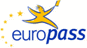 EuropassŽivotopisOsobni podaci Prezime/ ImePrezime Ime,  Hranj IvanPrezime Ime,  Hranj IvanPrezime Ime,  Hranj IvanPrezime Ime,  Hranj IvanPrezime Ime,  Hranj IvanPrezime Ime,  Hranj IvanPrezime Ime,  Hranj IvanPrezime Ime,  Hranj IvanPrezime Ime,  Hranj IvanPrezime Ime,  Hranj IvanPrezime Ime,  Hranj IvanPrezime Ime,  Hranj IvanPrezime Ime,  Hranj IvanAdresa(e)Kućni broj, ulica, poštanski broj, grad, država.  Koprivnička 3., 42 000 Varaždin, HrvatskaKućni broj, ulica, poštanski broj, grad, država.  Koprivnička 3., 42 000 Varaždin, HrvatskaKućni broj, ulica, poštanski broj, grad, država.  Koprivnička 3., 42 000 Varaždin, HrvatskaKućni broj, ulica, poštanski broj, grad, država.  Koprivnička 3., 42 000 Varaždin, HrvatskaKućni broj, ulica, poštanski broj, grad, država.  Koprivnička 3., 42 000 Varaždin, HrvatskaKućni broj, ulica, poštanski broj, grad, država.  Koprivnička 3., 42 000 Varaždin, HrvatskaKućni broj, ulica, poštanski broj, grad, država.  Koprivnička 3., 42 000 Varaždin, HrvatskaKućni broj, ulica, poštanski broj, grad, država.  Koprivnička 3., 42 000 Varaždin, HrvatskaKućni broj, ulica, poštanski broj, grad, država.  Koprivnička 3., 42 000 Varaždin, HrvatskaKućni broj, ulica, poštanski broj, grad, država.  Koprivnička 3., 42 000 Varaždin, HrvatskaKućni broj, ulica, poštanski broj, grad, država.  Koprivnička 3., 42 000 Varaždin, HrvatskaKućni broj, ulica, poštanski broj, grad, država.  Koprivnička 3., 42 000 Varaždin, HrvatskaKućni broj, ulica, poštanski broj, grad, država.  Koprivnička 3., 42 000 Varaždin, HrvatskaTelefonski broj(evi)Broj telefona: 042 233 804Broj telefona: 042 233 804Broj telefona: 042 233 804Broj telefona: 042 233 804Broj telefona: 042 233 804Broj mobilnog telefona:Broj mobilnog telefona:Broj mobilnog telefona:Broj mobilnog telefona:098 446 001098 446 001098 446 001098 446 001Broj(evi) faksa042 233 804042 233 804042 233 804042 233 804042 233 804042 233 804042 233 804042 233 804042 233 804042 233 804042 233 804042 233 804042 233 804Adresa e-pošteivan.hranj@vz.t-com.hrivan.hranj@vz.t-com.hrivan.hranj@vz.t-com.hrivan.hranj@vz.t-com.hrivan.hranj@vz.t-com.hrivan.hranj@vz.t-com.hrivan.hranj@vz.t-com.hrivan.hranj@vz.t-com.hrivan.hranj@vz.t-com.hrivan.hranj@vz.t-com.hrivan.hranj@vz.t-com.hrivan.hranj@vz.t-com.hrivan.hranj@vz.t-com.hrDržavljanstvohrvatskohrvatskohrvatskohrvatskohrvatskohrvatskohrvatskohrvatskohrvatskohrvatskohrvatskohrvatskohrvatskoDatum rođenja17. veljače 1951.17. veljače 1951.17. veljače 1951.17. veljače 1951.17. veljače 1951.17. veljače 1951.17. veljače 1951.17. veljače 1951.17. veljače 1951.17. veljače 1951.17. veljače 1951.17. veljače 1951.17. veljače 1951.Spolmmmmmmmmmmmmm Radno iskustvo DatumiZasebno unesite svako radno mjesto, počevši s posljednjim. Zasebno unesite svako radno mjesto, počevši s posljednjim. Zasebno unesite svako radno mjesto, počevši s posljednjim. Zasebno unesite svako radno mjesto, počevši s posljednjim. Zasebno unesite svako radno mjesto, počevši s posljednjim. Zasebno unesite svako radno mjesto, počevši s posljednjim. Zasebno unesite svako radno mjesto, počevši s posljednjim. Zasebno unesite svako radno mjesto, počevši s posljednjim. Zasebno unesite svako radno mjesto, počevši s posljednjim. Zasebno unesite svako radno mjesto, počevši s posljednjim. Zasebno unesite svako radno mjesto, počevši s posljednjim. Zasebno unesite svako radno mjesto, počevši s posljednjim. Zasebno unesite svako radno mjesto, počevši s posljednjim. Zanimanje ili radno mjesto                              1981. – 1990.                              1990. – 1991.                              1991. – 1993.                               1993. – 1994.                              1995. – 2004.                              2006. – 2009.                              2009. – 2010.                               2012 - - Savez samostalnih sindikata Hrvatske, pravni zastupnik, tajnik;- Hrvatski zavod za mirovinsko osiguranje, pravnik;- KOKA d.d., Varaždin, Anina 2., Varaždin, rukovoditelj pravne službe;- ITAS d.d., Ivanec, rukovoditelj pravne službe;- ZAGORKA d.d., Novi Marof, Zagorska ulica 2.,  direktor;- Dom za psihički bolesne odrasle osobe BISTRIČAK, Jalžabet, Varaždinska 84., pravnik;- Dom za psihički bolesne odrasle osobe KOTORIBA, Kotoriba, Kolodvosrska 16., v.d. ravnatelja;- Ministarstvo hrvatskih branitelja, pravnik (ugovor o djelu);- Udruga za pomoć i edukaciju žrtava mobbinga, Zagreb, Domobranska 4., pravnik.- Savez samostalnih sindikata Hrvatske, pravni zastupnik, tajnik;- Hrvatski zavod za mirovinsko osiguranje, pravnik;- KOKA d.d., Varaždin, Anina 2., Varaždin, rukovoditelj pravne službe;- ITAS d.d., Ivanec, rukovoditelj pravne službe;- ZAGORKA d.d., Novi Marof, Zagorska ulica 2.,  direktor;- Dom za psihički bolesne odrasle osobe BISTRIČAK, Jalžabet, Varaždinska 84., pravnik;- Dom za psihički bolesne odrasle osobe KOTORIBA, Kotoriba, Kolodvosrska 16., v.d. ravnatelja;- Ministarstvo hrvatskih branitelja, pravnik (ugovor o djelu);- Udruga za pomoć i edukaciju žrtava mobbinga, Zagreb, Domobranska 4., pravnik.- Savez samostalnih sindikata Hrvatske, pravni zastupnik, tajnik;- Hrvatski zavod za mirovinsko osiguranje, pravnik;- KOKA d.d., Varaždin, Anina 2., Varaždin, rukovoditelj pravne službe;- ITAS d.d., Ivanec, rukovoditelj pravne službe;- ZAGORKA d.d., Novi Marof, Zagorska ulica 2.,  direktor;- Dom za psihički bolesne odrasle osobe BISTRIČAK, Jalžabet, Varaždinska 84., pravnik;- Dom za psihički bolesne odrasle osobe KOTORIBA, Kotoriba, Kolodvosrska 16., v.d. ravnatelja;- Ministarstvo hrvatskih branitelja, pravnik (ugovor o djelu);- Udruga za pomoć i edukaciju žrtava mobbinga, Zagreb, Domobranska 4., pravnik.- Savez samostalnih sindikata Hrvatske, pravni zastupnik, tajnik;- Hrvatski zavod za mirovinsko osiguranje, pravnik;- KOKA d.d., Varaždin, Anina 2., Varaždin, rukovoditelj pravne službe;- ITAS d.d., Ivanec, rukovoditelj pravne službe;- ZAGORKA d.d., Novi Marof, Zagorska ulica 2.,  direktor;- Dom za psihički bolesne odrasle osobe BISTRIČAK, Jalžabet, Varaždinska 84., pravnik;- Dom za psihički bolesne odrasle osobe KOTORIBA, Kotoriba, Kolodvosrska 16., v.d. ravnatelja;- Ministarstvo hrvatskih branitelja, pravnik (ugovor o djelu);- Udruga za pomoć i edukaciju žrtava mobbinga, Zagreb, Domobranska 4., pravnik.- Savez samostalnih sindikata Hrvatske, pravni zastupnik, tajnik;- Hrvatski zavod za mirovinsko osiguranje, pravnik;- KOKA d.d., Varaždin, Anina 2., Varaždin, rukovoditelj pravne službe;- ITAS d.d., Ivanec, rukovoditelj pravne službe;- ZAGORKA d.d., Novi Marof, Zagorska ulica 2.,  direktor;- Dom za psihički bolesne odrasle osobe BISTRIČAK, Jalžabet, Varaždinska 84., pravnik;- Dom za psihički bolesne odrasle osobe KOTORIBA, Kotoriba, Kolodvosrska 16., v.d. ravnatelja;- Ministarstvo hrvatskih branitelja, pravnik (ugovor o djelu);- Udruga za pomoć i edukaciju žrtava mobbinga, Zagreb, Domobranska 4., pravnik.- Savez samostalnih sindikata Hrvatske, pravni zastupnik, tajnik;- Hrvatski zavod za mirovinsko osiguranje, pravnik;- KOKA d.d., Varaždin, Anina 2., Varaždin, rukovoditelj pravne službe;- ITAS d.d., Ivanec, rukovoditelj pravne službe;- ZAGORKA d.d., Novi Marof, Zagorska ulica 2.,  direktor;- Dom za psihički bolesne odrasle osobe BISTRIČAK, Jalžabet, Varaždinska 84., pravnik;- Dom za psihički bolesne odrasle osobe KOTORIBA, Kotoriba, Kolodvosrska 16., v.d. ravnatelja;- Ministarstvo hrvatskih branitelja, pravnik (ugovor o djelu);- Udruga za pomoć i edukaciju žrtava mobbinga, Zagreb, Domobranska 4., pravnik.- Savez samostalnih sindikata Hrvatske, pravni zastupnik, tajnik;- Hrvatski zavod za mirovinsko osiguranje, pravnik;- KOKA d.d., Varaždin, Anina 2., Varaždin, rukovoditelj pravne službe;- ITAS d.d., Ivanec, rukovoditelj pravne službe;- ZAGORKA d.d., Novi Marof, Zagorska ulica 2.,  direktor;- Dom za psihički bolesne odrasle osobe BISTRIČAK, Jalžabet, Varaždinska 84., pravnik;- Dom za psihički bolesne odrasle osobe KOTORIBA, Kotoriba, Kolodvosrska 16., v.d. ravnatelja;- Ministarstvo hrvatskih branitelja, pravnik (ugovor o djelu);- Udruga za pomoć i edukaciju žrtava mobbinga, Zagreb, Domobranska 4., pravnik.- Savez samostalnih sindikata Hrvatske, pravni zastupnik, tajnik;- Hrvatski zavod za mirovinsko osiguranje, pravnik;- KOKA d.d., Varaždin, Anina 2., Varaždin, rukovoditelj pravne službe;- ITAS d.d., Ivanec, rukovoditelj pravne službe;- ZAGORKA d.d., Novi Marof, Zagorska ulica 2.,  direktor;- Dom za psihički bolesne odrasle osobe BISTRIČAK, Jalžabet, Varaždinska 84., pravnik;- Dom za psihički bolesne odrasle osobe KOTORIBA, Kotoriba, Kolodvosrska 16., v.d. ravnatelja;- Ministarstvo hrvatskih branitelja, pravnik (ugovor o djelu);- Udruga za pomoć i edukaciju žrtava mobbinga, Zagreb, Domobranska 4., pravnik.- Savez samostalnih sindikata Hrvatske, pravni zastupnik, tajnik;- Hrvatski zavod za mirovinsko osiguranje, pravnik;- KOKA d.d., Varaždin, Anina 2., Varaždin, rukovoditelj pravne službe;- ITAS d.d., Ivanec, rukovoditelj pravne službe;- ZAGORKA d.d., Novi Marof, Zagorska ulica 2.,  direktor;- Dom za psihički bolesne odrasle osobe BISTRIČAK, Jalžabet, Varaždinska 84., pravnik;- Dom za psihički bolesne odrasle osobe KOTORIBA, Kotoriba, Kolodvosrska 16., v.d. ravnatelja;- Ministarstvo hrvatskih branitelja, pravnik (ugovor o djelu);- Udruga za pomoć i edukaciju žrtava mobbinga, Zagreb, Domobranska 4., pravnik.- Savez samostalnih sindikata Hrvatske, pravni zastupnik, tajnik;- Hrvatski zavod za mirovinsko osiguranje, pravnik;- KOKA d.d., Varaždin, Anina 2., Varaždin, rukovoditelj pravne službe;- ITAS d.d., Ivanec, rukovoditelj pravne službe;- ZAGORKA d.d., Novi Marof, Zagorska ulica 2.,  direktor;- Dom za psihički bolesne odrasle osobe BISTRIČAK, Jalžabet, Varaždinska 84., pravnik;- Dom za psihički bolesne odrasle osobe KOTORIBA, Kotoriba, Kolodvosrska 16., v.d. ravnatelja;- Ministarstvo hrvatskih branitelja, pravnik (ugovor o djelu);- Udruga za pomoć i edukaciju žrtava mobbinga, Zagreb, Domobranska 4., pravnik.- Savez samostalnih sindikata Hrvatske, pravni zastupnik, tajnik;- Hrvatski zavod za mirovinsko osiguranje, pravnik;- KOKA d.d., Varaždin, Anina 2., Varaždin, rukovoditelj pravne službe;- ITAS d.d., Ivanec, rukovoditelj pravne službe;- ZAGORKA d.d., Novi Marof, Zagorska ulica 2.,  direktor;- Dom za psihički bolesne odrasle osobe BISTRIČAK, Jalžabet, Varaždinska 84., pravnik;- Dom za psihički bolesne odrasle osobe KOTORIBA, Kotoriba, Kolodvosrska 16., v.d. ravnatelja;- Ministarstvo hrvatskih branitelja, pravnik (ugovor o djelu);- Udruga za pomoć i edukaciju žrtava mobbinga, Zagreb, Domobranska 4., pravnik.- Savez samostalnih sindikata Hrvatske, pravni zastupnik, tajnik;- Hrvatski zavod za mirovinsko osiguranje, pravnik;- KOKA d.d., Varaždin, Anina 2., Varaždin, rukovoditelj pravne službe;- ITAS d.d., Ivanec, rukovoditelj pravne službe;- ZAGORKA d.d., Novi Marof, Zagorska ulica 2.,  direktor;- Dom za psihički bolesne odrasle osobe BISTRIČAK, Jalžabet, Varaždinska 84., pravnik;- Dom za psihički bolesne odrasle osobe KOTORIBA, Kotoriba, Kolodvosrska 16., v.d. ravnatelja;- Ministarstvo hrvatskih branitelja, pravnik (ugovor o djelu);- Udruga za pomoć i edukaciju žrtava mobbinga, Zagreb, Domobranska 4., pravnik.- Savez samostalnih sindikata Hrvatske, pravni zastupnik, tajnik;- Hrvatski zavod za mirovinsko osiguranje, pravnik;- KOKA d.d., Varaždin, Anina 2., Varaždin, rukovoditelj pravne službe;- ITAS d.d., Ivanec, rukovoditelj pravne službe;- ZAGORKA d.d., Novi Marof, Zagorska ulica 2.,  direktor;- Dom za psihički bolesne odrasle osobe BISTRIČAK, Jalžabet, Varaždinska 84., pravnik;- Dom za psihički bolesne odrasle osobe KOTORIBA, Kotoriba, Kolodvosrska 16., v.d. ravnatelja;- Ministarstvo hrvatskih branitelja, pravnik (ugovor o djelu);- Udruga za pomoć i edukaciju žrtava mobbinga, Zagreb, Domobranska 4., pravnik.Glavni poslovi i odgovornostiIme i adresa poslodavcaVrsta djelatnosti ili sektorObrazovanje i stručno usavršavanjeDatumiZasebno unesite svaki važniji program obrazovanja ili osposobljavanja koji ste završili, počevši s posljednjim. Zasebno unesite svaki važniji program obrazovanja ili osposobljavanja koji ste završili, počevši s posljednjim. Zasebno unesite svaki važniji program obrazovanja ili osposobljavanja koji ste završili, počevši s posljednjim. Zasebno unesite svaki važniji program obrazovanja ili osposobljavanja koji ste završili, počevši s posljednjim. Zasebno unesite svaki važniji program obrazovanja ili osposobljavanja koji ste završili, počevši s posljednjim. Zasebno unesite svaki važniji program obrazovanja ili osposobljavanja koji ste završili, počevši s posljednjim. Zasebno unesite svaki važniji program obrazovanja ili osposobljavanja koji ste završili, počevši s posljednjim. Zasebno unesite svaki važniji program obrazovanja ili osposobljavanja koji ste završili, počevši s posljednjim. Zasebno unesite svaki važniji program obrazovanja ili osposobljavanja koji ste završili, počevši s posljednjim. Zasebno unesite svaki važniji program obrazovanja ili osposobljavanja koji ste završili, počevši s posljednjim. Zasebno unesite svaki važniji program obrazovanja ili osposobljavanja koji ste završili, počevši s posljednjim. Zasebno unesite svaki važniji program obrazovanja ili osposobljavanja koji ste završili, počevši s posljednjim. Zasebno unesite svaki važniji program obrazovanja ili osposobljavanja koji ste završili, počevši s posljednjim. Naziv dodijeljene kvalifikacije                                                  24.06.1991. Dipl. Pravnik (mag. iur)Državni stručni ispit kod Republičkog fonda mirovinskog i invalidskog osiguranja radnika HrvatskeDipl. Pravnik (mag. iur)Državni stručni ispit kod Republičkog fonda mirovinskog i invalidskog osiguranja radnika HrvatskeDipl. Pravnik (mag. iur)Državni stručni ispit kod Republičkog fonda mirovinskog i invalidskog osiguranja radnika HrvatskeDipl. Pravnik (mag. iur)Državni stručni ispit kod Republičkog fonda mirovinskog i invalidskog osiguranja radnika HrvatskeDipl. Pravnik (mag. iur)Državni stručni ispit kod Republičkog fonda mirovinskog i invalidskog osiguranja radnika HrvatskeDipl. Pravnik (mag. iur)Državni stručni ispit kod Republičkog fonda mirovinskog i invalidskog osiguranja radnika HrvatskeDipl. Pravnik (mag. iur)Državni stručni ispit kod Republičkog fonda mirovinskog i invalidskog osiguranja radnika HrvatskeDipl. Pravnik (mag. iur)Državni stručni ispit kod Republičkog fonda mirovinskog i invalidskog osiguranja radnika HrvatskeDipl. Pravnik (mag. iur)Državni stručni ispit kod Republičkog fonda mirovinskog i invalidskog osiguranja radnika HrvatskeDipl. Pravnik (mag. iur)Državni stručni ispit kod Republičkog fonda mirovinskog i invalidskog osiguranja radnika HrvatskeDipl. Pravnik (mag. iur)Državni stručni ispit kod Republičkog fonda mirovinskog i invalidskog osiguranja radnika HrvatskeDipl. Pravnik (mag. iur)Državni stručni ispit kod Republičkog fonda mirovinskog i invalidskog osiguranja radnika HrvatskeDipl. Pravnik (mag. iur)Državni stručni ispit kod Republičkog fonda mirovinskog i invalidskog osiguranja radnika Hrvatske Glavni predmeti / stečene profesionalne vještine   Posebno se zanimam i bavim radnim pravom (radni odnosi, mirovinsko osiguranje, zdravstveno osiguranje), upravnim pravom i gospodarskim pravom    Posebno se zanimam i bavim radnim pravom (radni odnosi, mirovinsko osiguranje, zdravstveno osiguranje), upravnim pravom i gospodarskim pravom    Posebno se zanimam i bavim radnim pravom (radni odnosi, mirovinsko osiguranje, zdravstveno osiguranje), upravnim pravom i gospodarskim pravom    Posebno se zanimam i bavim radnim pravom (radni odnosi, mirovinsko osiguranje, zdravstveno osiguranje), upravnim pravom i gospodarskim pravom    Posebno se zanimam i bavim radnim pravom (radni odnosi, mirovinsko osiguranje, zdravstveno osiguranje), upravnim pravom i gospodarskim pravom    Posebno se zanimam i bavim radnim pravom (radni odnosi, mirovinsko osiguranje, zdravstveno osiguranje), upravnim pravom i gospodarskim pravom    Posebno se zanimam i bavim radnim pravom (radni odnosi, mirovinsko osiguranje, zdravstveno osiguranje), upravnim pravom i gospodarskim pravom    Posebno se zanimam i bavim radnim pravom (radni odnosi, mirovinsko osiguranje, zdravstveno osiguranje), upravnim pravom i gospodarskim pravom    Posebno se zanimam i bavim radnim pravom (radni odnosi, mirovinsko osiguranje, zdravstveno osiguranje), upravnim pravom i gospodarskim pravom    Posebno se zanimam i bavim radnim pravom (radni odnosi, mirovinsko osiguranje, zdravstveno osiguranje), upravnim pravom i gospodarskim pravom    Posebno se zanimam i bavim radnim pravom (radni odnosi, mirovinsko osiguranje, zdravstveno osiguranje), upravnim pravom i gospodarskim pravom    Posebno se zanimam i bavim radnim pravom (radni odnosi, mirovinsko osiguranje, zdravstveno osiguranje), upravnim pravom i gospodarskim pravom    Posebno se zanimam i bavim radnim pravom (radni odnosi, mirovinsko osiguranje, zdravstveno osiguranje), upravnim pravom i gospodarskim pravom  Ime i vrsta organizacije pružatelja obrazovanja i osposobljavanjaRazina prema nacionalnoj ili međunarodnoj klasifikaciji   Pravni fakultet Sveučilišta u Zagrebu     Pravni fakultet Sveučilišta u Zagrebu     Pravni fakultet Sveučilišta u Zagrebu     Pravni fakultet Sveučilišta u Zagrebu     Pravni fakultet Sveučilišta u Zagrebu     Pravni fakultet Sveučilišta u Zagrebu     Pravni fakultet Sveučilišta u Zagrebu     Pravni fakultet Sveučilišta u Zagrebu     Pravni fakultet Sveučilišta u Zagrebu     Pravni fakultet Sveučilišta u Zagrebu     Pravni fakultet Sveučilišta u Zagrebu     Pravni fakultet Sveučilišta u Zagrebu     Pravni fakultet Sveučilišta u Zagrebu  Osobne vještine i kompetencijeMaterinji jezik(ci)Navedite materinski jezik hrvatski jezik Navedite materinski jezik hrvatski jezik Navedite materinski jezik hrvatski jezik Navedite materinski jezik hrvatski jezik Navedite materinski jezik hrvatski jezik Navedite materinski jezik hrvatski jezik Navedite materinski jezik hrvatski jezik Navedite materinski jezik hrvatski jezik Navedite materinski jezik hrvatski jezik Navedite materinski jezik hrvatski jezik Navedite materinski jezik hrvatski jezik Navedite materinski jezik hrvatski jezik Navedite materinski jezik hrvatski jezik Drugi jezik(ci)SamoprocjenaRazumijevanje Razumijevanje Razumijevanje Razumijevanje Razumijevanje Govor Govor Govor Govor Govor Pisanje Pisanje Europska razina (*) SlušanjeSlušanjeČitanjeČitanjeČitanjeGovorna interakcijaGovorna interakcijaGovorna produkcijaGovorna produkcijaGovorna produkcijaJezik                                                 Ruski jezikB2B2B2A2B1B2Jezik(*) Zajednički europski referentni okvir za jezike(*) Zajednički europski referentni okvir za jezike(*) Zajednički europski referentni okvir za jezike(*) Zajednički europski referentni okvir za jezike(*) Zajednički europski referentni okvir za jezike(*) Zajednički europski referentni okvir za jezike(*) Zajednički europski referentni okvir za jezike(*) Zajednički europski referentni okvir za jezike(*) Zajednički europski referentni okvir za jezike(*) Zajednički europski referentni okvir za jezike(*) Zajednički europski referentni okvir za jezike(*) Zajednički europski referentni okvir za jezike(*) Zajednički europski referentni okvir za jezikeSocijalne vještine i kompetencijeSklon timskom načinu rada; volontiranje u udrugamaSklon timskom načinu rada; volontiranje u udrugamaSklon timskom načinu rada; volontiranje u udrugamaSklon timskom načinu rada; volontiranje u udrugamaSklon timskom načinu rada; volontiranje u udrugamaSklon timskom načinu rada; volontiranje u udrugamaSklon timskom načinu rada; volontiranje u udrugamaSklon timskom načinu rada; volontiranje u udrugamaSklon timskom načinu rada; volontiranje u udrugamaSklon timskom načinu rada; volontiranje u udrugamaSklon timskom načinu rada; volontiranje u udrugamaSklon timskom načinu rada; volontiranje u udrugamaSklon timskom načinu rada; volontiranje u udrugamaOrganizacijske vještine i kompetencijeOrganizator većeg broja seminara, predavanja i slično iz oblasti radnog prava, mirovinskog osiguranja, prava branitelja iz Domovinskog radaOrganizator većeg broja seminara, predavanja i slično iz oblasti radnog prava, mirovinskog osiguranja, prava branitelja iz Domovinskog radaOrganizator većeg broja seminara, predavanja i slično iz oblasti radnog prava, mirovinskog osiguranja, prava branitelja iz Domovinskog radaOrganizator većeg broja seminara, predavanja i slično iz oblasti radnog prava, mirovinskog osiguranja, prava branitelja iz Domovinskog radaOrganizator većeg broja seminara, predavanja i slično iz oblasti radnog prava, mirovinskog osiguranja, prava branitelja iz Domovinskog radaOrganizator većeg broja seminara, predavanja i slično iz oblasti radnog prava, mirovinskog osiguranja, prava branitelja iz Domovinskog radaOrganizator većeg broja seminara, predavanja i slično iz oblasti radnog prava, mirovinskog osiguranja, prava branitelja iz Domovinskog radaOrganizator većeg broja seminara, predavanja i slično iz oblasti radnog prava, mirovinskog osiguranja, prava branitelja iz Domovinskog radaOrganizator većeg broja seminara, predavanja i slično iz oblasti radnog prava, mirovinskog osiguranja, prava branitelja iz Domovinskog radaOrganizator većeg broja seminara, predavanja i slično iz oblasti radnog prava, mirovinskog osiguranja, prava branitelja iz Domovinskog radaOrganizator većeg broja seminara, predavanja i slično iz oblasti radnog prava, mirovinskog osiguranja, prava branitelja iz Domovinskog radaOrganizator većeg broja seminara, predavanja i slično iz oblasti radnog prava, mirovinskog osiguranja, prava branitelja iz Domovinskog radaOrganizator većeg broja seminara, predavanja i slično iz oblasti radnog prava, mirovinskog osiguranja, prava branitelja iz Domovinskog radaTehničke vještine i kompetencijeVozački ispitB kategorijaB kategorijaB kategorijaB kategorijaB kategorijaB kategorijaB kategorijaB kategorijaB kategorijaB kategorijaB kategorijaB kategorijaB kategorijaRačunalne vještine i kompetencijeRad na računaluAktivno i svakodnevno korištenje (excel, word, internet)Aktivno i svakodnevno korištenje (excel, word, internet)Aktivno i svakodnevno korištenje (excel, word, internet)Aktivno i svakodnevno korištenje (excel, word, internet)Aktivno i svakodnevno korištenje (excel, word, internet)Aktivno i svakodnevno korištenje (excel, word, internet)Aktivno i svakodnevno korištenje (excel, word, internet)Aktivno i svakodnevno korištenje (excel, word, internet)Aktivno i svakodnevno korištenje (excel, word, internet)Aktivno i svakodnevno korištenje (excel, word, internet)Aktivno i svakodnevno korištenje (excel, word, internet)Aktivno i svakodnevno korištenje (excel, word, internet)Aktivno i svakodnevno korištenje (excel, word, internet)Dodatne informacije